Семьдесят первая сессия пятого созываРЕШЕНИЕО проекте «Отчета об исполнении бюджета сельского поселения Боринский сельсовет Липецкого муниципального района Липецкой области Российской Федерации за 2018 год»Рассмотрев представленный администрацией сельского поселения Боринский сельсовет Липецкого муниципального района Липецкой области Российской Федерации отчет об исполнении бюджета поселения на 2018 год, руководствуясь Решением сельсовета «О бюджетном процессе администрации сельского поселения  Боринский сельсовет Липецкого муниципального района Липецкой области Российской Федерации  » , статьей  46 Устава поселения, учитывая решения постоянных депутатских комиссий , сельский Совет депутатовР Е Ш И Л:1.Принять отчет об исполнении бюджета сельского поселения Боринский  сельсовет Липецкого муниципального района Липецкой области Российской Федерации на 2018 год.   2.Направить отчет об исполнении бюджета сельского поселения Боринский сельсовет Липецкого муниципального района Липецкой области Российской Федерации  на 2018 год главе администрации сельского поселения для подписания и обнародования.3.Настоящее решение вступает в силу со дня его принятия.Председатель   Боринскогосельского  Совета депутатов                                                           Н.В.Ярикова Приложение к решению сессии сельского Совета депутатов № 367 от 25.04.2019 г.ОТЧЕТОб исполнении бюджета сельского поселения Боринский сельсовет Липецкого муниципального района Липецкой области Российской Федерации за 2018г.1.Утвердить отчет об исполнении бюджета сельского поселения Боринский сельсовет Липецкого муниципального района Липецкой области Российской Федерации за 2018г. по доходам в сумме 35 304,102 тыс.руб., по расходам в сумме 32 057,678 тыс.руб. Профицит бюджета равен 3 246,424 тыс.руб.2. Утвердить исполнение:-по  доходам бюджета по кодам классификации доходов бюджета согласно приложению 1;- по доходам бюджета по кодам видов доходов, подвидов доходов, классификации операций сектора государственного управления, относящихся к доходам бюджета согласно приложению 2;- по ведомственной структуре расходов бюджета сельского поселения Боринский сельсовет Липецкого муниципального района Липецкой области Российской Федерации  на 2018 год согласно приложению 3;- по распределению расходов бюджета по разделам и подразделам классификации расходов бюджета за 2018 год согласно приложению 4;- по источникам финансирования дефицита бюджета по кодам классификации источников финансирования дефицита бюджета  согласно приложению 5;- по источникам финансирования дефицита бюджета по кодам групп, подгрупп, статей, видов источников финансирования дефицита бюджета, классификации операций сектора государственного управления, относящихся к источникам финансирования дефицита бюджета согласно приложению 6.3. Настоящий нормативный правовой акт вступает в силу со дня его официального опубликования.Глава сельского поселенияБоринский сельсовет                                                                                Н.В.Ярикова                                           «25» апреля 2019г.НПА№ 367ПОЯСНИТЕЛЬНАЯ ЗАПИСКАК ОТЧЕТУ"ОБ ИСПОЛНЕНИИ БЮДЖЕТА СЕЛЬСКОГО ПОСЕЛЕНИЯ БОРИНСКИЙСЕЛЬСОВЕТ ЗА 2018 ГОД ПО ДОХОДАМ И РАСХОДАМ"Бюджет сельского поселения Боринский сельсовет на 2018 год в части доходов бюджета сформирован в сумме 47 457,155 тыс. руб., в том числе:- собственные доходы – 22 957,9 тыс. руб.;- безвозмездные поступления – 24 499,255 тыс. руб.;За 2018 год в бюджет сельского поселения мобилизовано доходов в сумме 35 304,102 тыс. руб., в том числе:- собственные доходы – 27 904,957 тыс. руб.;- дотации – 2 993,8 тыс. руб.;- субвенция – 198,6 тыс. руб.;- субсидия – 3 799,994 тыс. руб.- межбюджетные трансферты 406,751тыс.руб.Собственных доходов за 2018 год поступило  27 904,957 тыс. руб., что составляет 121,5 % к годовым назначениям, годовой план перевыполнен на 21,5 %, или поступило больше на 4 947,057 тыс. руб.Поступление собственных доходов к уровню соответствующего периода прошлого года увеличилось на 32 %, или на 6772,7 тыс. руб.Налог на доходы физических лиц - поступило налога в сумме 4 495,447 тыс. руб., что составляет 119,6% к годовым назначениям.Поступление налога к уровню прошлого года увеличилось на 8,2%.Налог, взимаемый с налогоплательщиков в связи применением упрощенной системы налогообложения – поступило 6 242,8 тыс.руб., что составляет   131,4% к годовым назначениям.Единый сельскохозяйственный налог – поступило 9,3 тыс.руб., что составляет 308% к годовым назначениям.Налог на имущество физических лиц - поступило в сумме 1909,544 тыс. руб., что составляет 178,5% к годовым назначениям.Налог на землю - поступило – 13 447,896 тыс. руб., что составляет 102 % к годовым назначениям.Доходы от использования имущества - поступили в сумме 779,967 тыс. руб., что составляет 414% к годовому плану. Расходы бюджета сельского поселения Боринский сельсовет за 2018 г. составили 32 057,678 тыс. руб., или исполнены на 57,3% к плановым ассигнованиям 2018 г., в том числе:- расходы на общегосударственные вопросы за 2018 г. составили 7 730,7 тыс. руб., или 93% плановых назначений года;- национальная оборона, за 2018 г. составили 198,6 тыс. руб., или 100% плановых назначений года;- национальная безопасность и правоохранительная деятельность,  за 2018 г. составили 0,00  тыс. руб., или 0,0% плановых назначений года;- национальная экономика, за 2018г. составили 395,6  тыс. руб., или 39% плановых назначений года;- жилищно-коммунальное хозяйство, за 2018 г. составили 13 149,966 тыс. руб., или 89% плановых назначений года;- расходы по культуре составили 10 660,323 тыс. руб., или 34% плановых назначений года;- физкультура и спорт, за 2018 г. составили 88,757  тыс. руб., или 89% плановых назначений года;- социальная политика, за  2018 г. составили 133,810 тыс. руб., или 89% плановых назначений года.Глава сельского поселения                                                Н.В.Ярикова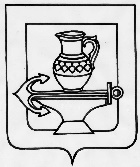 СОВЕТ ДЕПУТАТОВ СЕЛЬСКОГО ПОСЕЛЕНИЯ БОРИНСКИЙ СЕЛЬСОВЕТ ЛИПЕЦКОГО МУНИЦИПАЛЬНОГО РАЙОНА ЛИПЕЦКОЙ ОБЛАСТИ РОССИЙСКОЙ ФЕДЕРАЦИИ25 апреля 2019 года                                                 №367Приложение 1Доходы бюджета по кодам классификации доходов бюджетаДоходы бюджета по кодам классификации доходов бюджетаДоходы бюджета по кодам классификации доходов бюджета(тыс.руб.)Коды доходовНаименованиеСумма за 2018 год123хДоходы бюджета - ИТОГО35 304,10в том числе: 000 1000000000 0000 000 НАЛОГОВЫЕ И НЕНАЛОГОВЫЕ ДОХОДЫ27 905,00 000 1010000000 0000 000 НАЛОГИ НА ПРИБЫЛЬ, ДОХОДЫ4 495,50 000 1060000000 0000 000 НАЛОГИ НА ИМУЩЕСТВО15 357,40 000 1050000000 0000 000 НАЛОГИ НА СОВОКУПНЫЙ ДОХОД6 252,00 000 1080000000 0000 000 ГОСУДАРСТВЕННАЯ ПОШЛИНА2,10 000 1110000000 0000 000 ДОХОДЫ ОТ ИСПОЛЬЗОВАНИЯ ИМУЩЕСТВА, НАХОДЯЩЕГОСЯ В ГОСУДАРСТВЕННОЙ И МУНИЦИПАЛЬНОЙ СОБСТВЕННОСТИ780,00 000 1140000000 0000 000 ДОХОДЫ ОТ ПРОДАЖИ МАТЕРИАЛЬНЫХ И НЕМАТЕРИАЛЬНЫХ АКТИВОВ1 009,00 000 1160000000 0000 000 ШТРАФЫ, САНКЦИИ, ВОЗМЕЩЕНИЕ УЩЕРБА9,00 000 2000000000 0000 000 БЕЗВОЗМЕЗДНЫЕ ПОСТУПЛЕНИЯ7 399,10 000 2020000000 0000 000 БЕЗВОЗМЕЗДНЫЕ ПОСТУПЛЕНИЯ ОТ ДРУГИХ БЮДЖЕТОВ БЮДЖЕТНОЙ СИСТЕМЫ РОССИЙСКОЙ ФЕДЕРАЦИИ7 399,10 000 2190000000 0000 000 ВОЗВРАТ ОСТАТКОВ СУБСИДИЙ, СУБВЕНЦИЙ И ИНЫХ МЕЖБЮДЖЕТНЫХ ТРАНСФЕРТОВ, ИМЕЮЩИХ ЦЕЛЕВОЕ НАЗНАЧЕНИЕ, ПРОШЛЫХ ЛЕТ0,00Приложение 2Доходы бюджета по кодам видов доходов, подвидов доходов, классификации операций сектора государственного управления, относящихся к доходам бюджетаДоходы бюджета по кодам видов доходов, подвидов доходов, классификации операций сектора государственного управления, относящихся к доходам бюджетаДоходы бюджета по кодам видов доходов, подвидов доходов, классификации операций сектора государственного управления, относящихся к доходам бюджета(тыс.руб.)Коды видов, подвидов доходов, классификации операций сектора государственного управления, относящихся к доходам бюджета Наименование показателяСумма за 2018 годКоды видов, подвидов доходов, классификации операций сектора государственного управления, относящихся к доходам бюджета Наименование показателяСумма за 2018 годхДоходы бюджета - ИТОГО35 304 101,76в том числе:  000 1000000000 0000 000  НАЛОГОВЫЕ И НЕНАЛОГОВЫЕ ДОХОДЫ27 904 957,35 000 1010000000 0000 000  НАЛОГИ НА ПРИБЫЛЬ, ДОХОДЫ4 495 447,35 000 1010200001 0000 110  Налог на доходы физических лиц4 495 447,35 000 1010201001 0000 110  Налог на доходы физических лиц с доходов, источником которых является налоговый агент, за исключением доходов, в отношении которых исчисление и уплата налога осуществляются в соответствии со статьями 227, 2271 и 228 Налогового кодекса Российской Федерации4 161 542,20 000 1010202001 0000 110  Налог на доходы физических лиц с доходов, полученных от осуществления деятельности физическими лицами, зарегистрированными в качестве индивидуальных предпринимателей, нотариусов, занимающихся частной практикой, адвокатов, учредивших адвокатские кабинеты, и других лиц, занимающихся частной практикой в соответствии со статьей 227 Налогового кодекса Российской Федерации312 878,19 000 1010203001 0000 110  Налог на доходы физических лиц с доходов, полученных физическими лицами в соответствии со статьей 228 Налогового кодекса Российской Федерации21 026,96 000 1050000000 0000 000  НАЛОГИ НА СОВОКУПНЫЙ ДОХОД6 252 018,80 000 1050100000 0000 110  Налог, взимаемый в связи с применением упрощенной системы налогообложения6 242 758,78 000 1050101001 0000 110  Налог, взимаемый с налогоплательщиков, выбравших в качестве объекта налогообложения доходы1 692 009,68 000 1050101101 0000 110  Налог, взимаемый с налогоплательщиков, выбравших в качестве объекта налогообложения доходы1 692 009,68 000 1050102001 0000 110  Налог, взимаемый с налогоплательщиков, выбравших в качестве объекта налогообложения доходы, уменьшенные на величину расходов4 632 157,06 000 1050102101 0000 110  Налог, взимаемый с налогоплательщиков, выбравших в качестве объекта налогообложения доходы, уменьшенные на величину расходов (в том числе минимальный налог, зачисляемый в бюджеты субъектов Российской Федерации)4 632 157,06 000 1050105001 0000 110  Минимальный налог, зачисляемый в бюджеты субъектов Российской Федерации (за налоговые периоды, истекшие до 1 января 2016 года)-81 407,96 000 1050300001 0000 110  Единый сельскохозяйственный налог9 260,02 000 1050301001 0000 110  Единый сельскохозяйственный налог9 260,02 000 1060000000 0000 000  НАЛОГИ НА ИМУЩЕСТВО15 357 440,95 000 1060100000 0000 110  Налог на имущество физических лиц1 909 544,78 000 1060103010 0000 110  Налог на имущество физических лиц, взимаемый по ставкам, применяемым к объектам налогообложения, расположенным в границах сельских поселений1 909 544,78 000 1060600000 0000 110  Земельный налог13 447 896,17 000 1060603000 0000 110  Земельный налог с организаций8 730 975,36 000 1060603310 0000 110  Земельный налог с организаций, обладающих земельным участком, расположенным в границах сельских поселений8 730 975,36 000 1060604000 0000 110  Земельный налог с физических лиц4 716 920,81 000 1060604310 0000 110  Земельный налог с физических лиц, обладающих земельным участком, расположенным в границах сельских поселений4 716 920,81 000 1080000000 0000 000  ГОСУДАРСТВЕННАЯ ПОШЛИНА2 080,00 000 1080400001 0000 110  Государственная пошлина за совершение нотариальных действий (за исключением действий, совершаемых консульскими учреждениями Российской Федерации)2 080,00 000 1080402001 0000 110  Государственная пошлина за совершение нотариальных действий должностными лицами органов местного самоуправления, уполномоченными в соответствии с законодательными актами Российской Федерации на совершение нотариальных действий2 080,00 000 1110000000 0000 000  ДОХОДЫ ОТ ИСПОЛЬЗОВАНИЯ ИМУЩЕСТВА, НАХОДЯЩЕГОСЯ В ГОСУДАРСТВЕННОЙ И МУНИЦИПАЛЬНОЙ СОБСТВЕННОСТИ779 967,12 000 1110500000 0000 120  Доходы, получаемые в виде арендной либо иной платы за передачу в возмездное пользование государственного и муниципального имущества (за исключением имущества бюджетных и автономных учреждений, а также имущества государственных и муниципальных унитарных предприятий, в том числе казенных)779 967,12 000 1110502000 0000 120  Доходы, получаемые в виде арендной платы за земли после разграничения государственной собственности на землю, а также средства от продажи права на заключение договоров аренды указанных земельных участков (за исключением земельных участков бюджетных и автономных учреждений)614 793,00 000 1110502510 0000 120  Доходы, получаемые в виде арендной платы, а также средства от продажи права на заключение договоров аренды за земли, находящиеся в собственности сельских поселений (за исключением земельных участков муниципальных бюджетных и автономных учреждений)614 793,00 000 1110503000 0000 120  Доходы от сдачи в аренду имущества, находящегося в оперативном управлении органов государственной власти, органов местного самоуправления, государственных внебюджетных фондов и созданных ими учреждений (за исключением имущества бюджетных и автономных учреждений)165 174,12 000 1110503510 0000 120  Доходы от сдачи в аренду имущества, находящегося в оперативном управлении органов управления сельских поселений и созданных ими учреждений (за исключением имущества муниципальных бюджетных и автономных учреждений)165 174,12 000 1140000000 0000 000  ДОХОДЫ ОТ ПРОДАЖИ МАТЕРИАЛЬНЫХ И НЕМАТЕРИАЛЬНЫХ АКТИВОВ1 008 994,36 000 1140600000 0000 430  Доходы от продажи земельных участков, находящихся в государственной и муниципальной собственности1 008 994,36 000 1140602000 0000 430  Доходы от продажи земельных участков, государственная собственность на которые разграничена (за исключением земельных участков бюджетных и автономных учреждений)1 008 994,36 000 1140602510 0000 430  Доходы от продажи земельных участков, находящихся в собственности сельских поселений (за исключением земельных участков муниципальных бюджетных и автономных учреждений)1 008 994,36 000 1160000000 0000 000  ШТРАФЫ, САНКЦИИ, ВОЗМЕЩЕНИЕ УЩЕРБА9 008,77 000 1163300000 0000 140  Денежные взыскания (штрафы) за нарушение законодательства Российской Федерации о контрактной системе в сфере закупок товаров, работ, услуг для обеспечения государственных и муниципальных нужд9 008,77 000 1163305010 0000 140  Денежные взыскания (штрафы) за нарушение законодательства Российской Федерации о контрактной системе в сфере закупок товаров, работ, услуг для обеспечения государственных и муниципальных нужд для нужд сельских поселений9 008,77 000 2000000000 0000 000  БЕЗВОЗМЕЗДНЫЕ ПОСТУПЛЕНИЯ7 399 144,41 000 2020000000 0000 000  БЕЗВОЗМЕЗДНЫЕ ПОСТУПЛЕНИЯ ОТ ДРУГИХ БЮДЖЕТОВ БЮДЖЕТНОЙ СИСТЕМЫ РОССИЙСКОЙ ФЕДЕРАЦИИ7 399 144,41 000 2021000000 0000 151  Дотации бюджетам бюджетной системы Российской Федерации2 993 800,00 000 2021500200 0000 151  Дотации бюджетам на поддержку мер по обеспечению сбалансированности бюджетов2 993 800,00 000 2021500210 0000 151  Дотации бюджетам сельских поселений на поддержку мер по обеспечению сбалансированности бюджетов2 993 800,00 000 2022000000 0000 151  Субсидии бюджетам бюджетной системы Российской Федерации (межбюджетные субсидии)3 799 994,41 000 2022007700 0000 151  Субсидии бюджетам на софинансирование капитальных вложений в объекты государственной (муниципальной) собственности2 016 142,33 000 2022007710 0000 151  Субсидии бюджетам сельских поселений на софинансирование капитальных вложений в объекты муниципальной собственности2 016 142,33 000 2022999900 0000 151  Прочие субсидии1 783 852,08 000 2022999910 0000 151  Прочие субсидии бюджетам сельских поселений1 783 852,08 000 2023000000 0000 151  Субвенции бюджетам бюджетной системы Российской Федерации198 600,00 000 2023511800 0000 151  Субвенции бюджетам на осуществление первичного воинского учета на территориях, где отсутствуют военные комиссариаты198 600,00 000 2023511810 0000 151  Субвенции бюджетам сельских поселений на осуществление первичного воинского учета на территориях, где отсутствуют военные комиссариаты198 600,00 000 2024000000 0000 151  Иные межбюджетные трансферты406 750,00 000 2024001400 0000 151  Межбюджетные трансферты, передаваемые бюджетам муниципальных образований на осуществление части полномочий по решению вопросов местного значения в соответствии с заключенными соглашениями354 750,00 000 2024001410 0000 151  Межбюджетные трансферты, передаваемые бюджетам сельских поселений из бюджетов муниципальных районов на осуществление части полномочий по решению вопросов местного значения в соответствии с заключенными соглашениями354 750,00 000 2024999900 0000 151  Прочие межбюджетные трансферты, передаваемые бюджетам52 000,00 000 2024999910 0000 151  Прочие межбюджетные трансферты, передаваемые бюджетам сельских поселений52 000,00Приложение 3Ведомственная структура расходов бюджета сельского поселения Боринский сельсовет Липецкого муниципального района Липецкой области Российской Федерации  на 2018 годВедомственная структура расходов бюджета сельского поселения Боринский сельсовет Липецкого муниципального района Липецкой области Российской Федерации  на 2018 годВедомственная структура расходов бюджета сельского поселения Боринский сельсовет Липецкого муниципального района Липецкой области Российской Федерации  на 2018 годВедомственная структура расходов бюджета сельского поселения Боринский сельсовет Липецкого муниципального района Липецкой области Российской Федерации  на 2018 годВедомственная структура расходов бюджета сельского поселения Боринский сельсовет Липецкого муниципального района Липецкой области Российской Федерации  на 2018 годВедомственная структура расходов бюджета сельского поселения Боринский сельсовет Липецкого муниципального района Липецкой области Российской Федерации  на 2018 годНаименованиеГлавный распорядительРазделПодразделЦелевая статьяВид расходовСумма,руб.1234567Администрация сельского поселения Боринский сельсовет Липецкого муниципального района Липецкой области Российской Федерации901          32 057 678,47   Общегосударственные вопросы90101           7 430 671,60   Функционирование высшего должностного лица субъекта Российской Федерации и муниципального образования9010102           1 006 466,16   Муниципальная  программа"Устойчивое развитие сельского поселения Боринский сельсовет Липецкого муниципального района на 2014-2020 годы"901010201 0 00 0000           1 006 466,16   Подпрограмма "Создание системы эффективного муниципального управления в Боринском сельском поселении на 2014-2020г.г."901010201 4 00 0000            1 006 466,16   Основное мероприятие  "Расходы на содержание главы сельского поселения" 901010201 4 05 00000               914 542,16    Расходы на выплаты по оплате труда главе сельского поселения  901010201 4 05 02110100               914 542,16   Расходы по обеспечению функций главы сельского поселения901010201 4 05 02120                 39 924,00   Расходы на выплаты персоналу в целях обеспечения
выполнения функций государственными (муниципальными)
органами, казенными учреждениями, органами управления
государственными внебюджетными фондами901010201 4 05 02120100                 39 924,00   Прочие межбюджетные трасферты главам901010201 4 05 87060                 52 000,00   Расходы на выплаты персоналу в целях обеспечения
выполнения функций государственными (муниципальными)
органами, казенными учреждениями, органами управления
государственными внебюджетными фондами901010201 4 05 87060100                 52 000,00   Функционирование Правительства Российской Федерации, высших исполнительных органов государственной власти субъектов Российской Федерации, местных администраций9010104            5 420 053,58   Муниципальная  программа"Устойчивое развитие сельского поселения Боринский сельсовет Липецкого муниципального района на 2014-2020 годы"901010401 0 00 0000            5 420 053,58   Подпрограмма "Создание системы эффективного муниципального управления в Боринском сельском поселении на 2014-2020г.г."901010401 4 00 0000            5 420 053,58   Основное мероприятие "Расходы на содержание работников органов местного самоуправления Боринского сельского поселения " 901010401 4 06 00000            5 420 053,58   Расходы на выплаты по оплате труда работников органов местного самоуправления901010401 4 06 03110            4 230 029,61   Расходы на выплаты персоналу в целях обеспечения
выполнения функций государственными (муниципальными)
органами, казенными учреждениями, органами управления
государственными внебюджетными фондами901010401 4 06 03110100            4 230 029,61   Расходы по обеспечению функций органов местного самоуправления901010401 4 06 03120            1 190 023,97   Расходы на выплаты персоналу в целях обеспечения
выполнения функций государственными (муниципальными)
органами, казенными учреждениями, органами управления
государственными внебюджетными фондами901010401 4 06 03120100                 67 172,85   (Закупка товаров, работ и услуг для государственных (муниципальных) нужд)901010401 4 06 03120200               947 550,31   Иные бюджетные ассигнования901010401 4 06 03120800               175 300,81   Обеспечение деятельности финансовых, налоговых и таможенных органов и органов финансового (финансово-бюджетного) надзора9010106               132 000,00   Муниципальная  программа"Устойчивое развитие сельского поселения Боринский сельсовет Липецкого муниципального района на 2014-2020 годы"901010601 0 00 00000               132 000,00   Подпрограмма "Создание системы эффективного муниципального управления в Боринском сельском поселении на 2014-2020г.г."901010601 4 00 00000               132 000,00   Основное мероприятие  "Межбюджетные трансферты муниципальному району на передачу полномочий по вопросам местного значения "901010601 4 09 00000               132 000,00   Расходы по передаче полномочий  муниципальному району по осуществлению контроля за исполнением бюджета поселения901010601 4 09 40320               107 600,00   Межбюджетные трансферты901010601 4 09 40320500               107 600,00   Расходы по передаче полномочий  муниципальному району по осуществлению внешнего муниципального финансового контроля901010601 4 09 40330                 24 400,00   Межбюджетные трансферты901010601 4 09 40330500                 24 400,00   Резервные фонды9010111                              -     Непрограмные расходы местного бюджета 901011199 0 00 00000                             -     Иные мероприятия в рамках непрограиных расходов местного бюжета по непрограмному направлению расходов в рамках непрограмных расходов901011199 9 00 00000                             -     Резервный фонд по непрограмному направлению расходов в рамках непрограмных расходов901011199 9 00 09920                             -     Иные бюджетные ассигнования901011199 9 00 09920800                             -     Другие общегосударственные вопросы9010113               872 151,86   Муниципальная  программа"Устойчивое развитие сельского поселения Боринский сельсовет Липецкого муниципального района на 2014-2020 годы"901011301 0 00 00000               503 166,12   Подпрограмма "Создание системы эффективного муниципального управления в Боринском сельском поселении на 2014-2020г.г."901011301 4 00 00000               503 166,12   Основное мероприятие "Муниципальное управление"901011301 4 01 00000               104 951,08   Расходы по муниципальному управлению901011301 4 01 40150               104 951,08   Закупка товаров, работ и услуг для государственных
(муниципальных) нужд901011301 4 01 40150200               104 951,08   Основное мероприятие - "Совершенствование системы управления муниципальным имуществом и земельными участками сельского поселения"901011301 4 04 00000               100 160,00   Расходы на  совершенствование системы управления муниципальным имуществом и земельными участками сельского поселения .901011301 4 04 40120               100 160,00   Закупка товаров, работ и услуг для государственных
(муниципальных) нужд901011301 4 04 40120200               100 160,00   Основное мероприятие - "Другие общегосударственные вопросы"901011301 4 08 00000               298 055,04   Расходы по другим общегосударственным вопросам901011301 4 08 40310               298 055,04   Закупка товаров, работ и услуг для государственных
(муниципальных) нужд901011301 4 08 40310200               298 055,04   Муниципальная  программа "Энергосбережение и повышение энергетической эффективности в сельском поселении  Боринский сельсовет Липецкого муниципального района на 2014-2020 годы"901011302 0 00 00000               218 985,74   Основное мероприятие - "Модернизация и реконструкция систем теплоснабжения с применением энергосберегающих оборудования и технологий"901011302 0 03 00000               218 985,74   Предоставление субсидий местным бюджетам на реализацию муниципальных программ (подпрограмм) в области энергосбережения и повышения энергетической эффективности901011302 0 03 86080               208 036,44   Закупка товаров, работ и услуг для государственных
(муниципальных) нужд901011302 0 03 86080200               208 036,44   Расходы по энергосбережению и повышению энергетической эффективности в сельском поселении 901011302 0 03 S6080                 10 949,30   Закупка товаров, работ и услуг для государственных
(муниципальных) нужд901011302 0 03 S6080200                 10 949,30   Муниципальная  программа"Использование и охрана земель на территоррии сельского поселения Боринский сельсовет Липецкого муниципального района Липецкой области Российской Федерации на 2016-2018г.г."901011303 0 00 000000                              -     Основное мероприятие - Посадка кустарников и деревьев на участках подверженных водной эрозии, укрепление берегов в черте населенных пунктов901011303 0 02 00000                             -     Расходы по организации по посадке кустарников и деревьев на участках подверженных водной эрозии, укрепление берегов в черте населенных пунктов901011303 0 02 40220                             -     Закупка товаров, работ и услуг для государственных
(муниципальных) нужд901011303 0 02 40220200                             -     Основное мероприятие - Агрохимическое обследование почвы при выявлении фактов отравления, загрязнения вследствие нарушения правил обращения с удобрениями, ядохимикатами или иными опасными химическими и биологическими веществами 901011303 0 03 00000                             -     Расходы по организации агрохимического обследования почвы при выявлении фактов отравления, загрязнения вследствие нарушения правил обращения с удобрениями, ядохимикатами или иными опасными химическими и биологическими веществами 901011303 0 03 40230                             -     Закупка товаров, работ и услуг для государственных
(муниципальных) нужд901011303 0 03 40230200                             -     Непрограмные расходы местного бюджета 901011399 0 00 00000               150 000,00   Иные мероприятия в рамках непрограиных расходов местного бюжета по непрограмному направлению расходов в рамках непрограмных расходов901011399 9 00 00000               150 000,00   Резервный фонд по непрограмному направлению расходов в рамках непрограмных расходов901011399 9 00 09920               150 000,00   Закупка товаров, работ и услуг для государственных
(муниципальных) нужд901011399 9 00 09920200               150 000,00   Национальная оборона90102               198 600,00   Мобилизационная и вневойсковая подготовка9010203               198 600,00   Непрограмные расходы местного бюджета 901020399 0 00 00000               198 600,00   Иные мероприятия в рамках непрограмных расходов местного бюжета по непрограмному направлению расходов в рамках непрограмных расходов901020399 9 00 00000               198 600,00   Осуществление полномочий по первичному воинскому учету, на территориях, где отсутствуют военные комиссариаты по непрограмному направлению расходов в рамках непрограмных расходов901020399 9 00 51180               198 600,00   Расходы на выплаты персоналу в целях обеспечения
выполнения функций государственными (муниципальными)
органами, казенными учреждениями, органами управления
государственными внебюджетными фондами901020399 9 00 51180100               182 371,00   Закупка товаров, работ и услуг для государственных
(муниципальных) нужд901020399 9 00 51180200                 16 229,00   Национальная безопасность и правоохранительная деятельность90103                              -     Обеспечение пожарной безопасности9010310                              -     Муниципальная  программа "Устойчивое развитие сельского поселения  Боринский сельсовет Липецкого муниципального района на 2014-2020 годы"901031001 0 00 00000                              -     Подпрограмма "Обеспечение безопасности человека на территории Боринского сельского поселения в 2014-020г.г."901031001 3 00 00000                             -     Основное мероприятие "Пожарная безопасность на территории сельского поселения"901031001 3 02 00000                             -      Расходы на пожарную безопасность на территории сельского поселения 901031001 3 02 40100                             -     Закупка товаров, работ и услуг для государственных
(муниципальных) нужд901031001 3 02 40100200                             -     Национальная экономика90104               395 550,00   Дорожное хозяйство (дорожные фонды)9010409               354 750,00   Непрограмные расходы местного бюджета 901040999 0 00 00000               354 750,00   Иные мероприятия в рамках непрограмных расходов местного бюжета по непрограмному направлению расходов в рамках непрограмных расходов901040999 9 00 00000               354 750,00   Содержание дорог за счет переданных муниципальным районом полномочий901040999 9 00 41500               354 750,00   Закупка товаров, работ и услуг для государственных
(муниципальных) нужд901040999 9 00 41500200               354 750,00   Другие вопросы в области национальной экономики9010412                 40 800,00   Муниципальная  программа"Устойчивое развитие сельского поселения Боринский сельсовет Липецкого муниципального района на 2014-2020 годы"901041201 0 00 00000                 40 800,00   Подпрограмма "Создание системы эффективного муниципального управления в Боринском сельском поселении на 2014-020г.г."901041201 4 00 00000                 40 800,00   Основное мероприятие "Межбюджетные трансферты муниципальному району на передачу полномочий по вопросам местного значения "901041201 4 09 00000                 40 800,00   Расходы по передаче полномочий в сфере закупок901041201 4 09 40340                 40 800,00   Межбюджетные трансферты901041201 4 09 40340500                 40 800,00   Основное мероприятие "Подготовка генеральных планов, правил землепользования и застройки, карт (планов) границ населенных пунктов"901041201 4 10 00000                             -     Предоставление субсидий местным бюджетам на реализацию муниципальных программ , направленных на подготовку генеральных планов, правил землепользования и застройки, карт(планов) границ населенных пунктов, границ территориальных зон городских и сельских поселений и документации по планировке территорий гордских округов, городских и сельских поселений Липецкой области901041201 4 10 86020                             -     Закупка товаров, работ и услуг для государственных
(муниципальных) нужд901041201 4 10 86020200                             -     Расходы на реализацию мероприятий направленных на подготовку генеральных планов, карт (планов)  сельских поселений901041201 4 10 S6020                             -     Закупка товаров, работ и услуг для государственных
(муниципальных) нужд901041201 4 10 S6020200                             -     Жилищно-коммунальное хозяйство90105          13 149 966,13   Благоустройство9010503          13 149 966,13   Муниципальная  программа "Устойчивое развитие сельского поселения Боринский сельсовет Липецкого муниципального района на 2014-2020 годы"901050301 0 00 00000          12 751 473,67   Подпрограмма "Повышение уровня благоустройства на территории Боринского сельского поселения в 2014-2020 г.г."901050301 1 00 00000          12 751 473,67   Основное мероприятие  "Уличное освещение территорий населенных пунктов сельского поселения"           901050301 1 01 00000            5 902 773,61    Реализация направления расходов основного мероприятия "Уличное освещение территорий населенных пунктов сельского поселения"           901050301 1 01 40040            5 902 773,61   Закупка товаров, работ и услуг для государственных
(муниципальных) нужд901050301 1 01 40040200            5 902 773,61   Основное мероприятие  "Организация и содержание мест захоронения, памятников"901050301 1 02 00000               332 994,25   Реализация направления расходов основного мероприятия  "Организация и содержание мест захоронения, памятников"901050301 1 02 40060               332 994,25   Закупка товаров, работ и услуг для государственных
(муниципальных) нужд901050301 1 02 40060200               332 994,25   Основное мероприятие  "Озеленение, благоустройство территории населенных пунктов сельского поселения"901050301 1 03 00000                 31 700,00   Реализация направления расходов основного мероприятия  "Озеленение, благоустройство территории населенных пунктов сельского поселения"901050301 1 03 40070                 31 700,00   Закупка товаров, работ и услуг для государственных
(муниципальных) нужд901050301 1 03 40070200                 31 700,00   Основное мероприятие - "Организация сбора и вывоза бытовых отходов и мусора"901050301 1 04 00000               343 448,17   Расходы по организации сбора  и вывоза бытовых отходов и мусора901050301 1 04 40080               343 448,17   Закупка товаров, работ и услуг для государственных
(муниципальных) нужд901050301 1 04 40080200               343 448,17   Основное мероприятие "Проведение мероприятий по благоустройству Боринского сельского поселения"901050301 1 05 00000            6 140 557,64   Субсидии на реализацию муниципальных программ, направленных на организацию благоустройства территорий поселений и городских округов в рамках реализации государственной программы Липецкой области «Формирование современной городской среды в Липецкой области»901050301 1 05 86140            1 203 532,00   Закупка товаров, работ и услуг для государственных
(муниципальных) нужд901050301 1 05 86140200            1 203 532,00   Софинансировнание расходов на реализацию муниципальных программ, направленных на организацию благоустройства территорий поселений и городских округов в рамках реализации государственной программы Липецкой области «Формирование современной городской среды в Липецкой области»901050301 1 05 S6140                 24 646,18   Закупка товаров, работ и услуг для государственных
(муниципальных) нужд901050301 1 05 S6140200                 24 646,18   Реализация направления расходов основного мероприятия   "Проведение мероприятий по благоустройству Боринского сельского поселения"901050301 1 0599999            4 912 379,46   Закупка товаров, работ и услуг для государственных
(муниципальных) нужд901050301 1 05 99999200            4 912 379,46   Муниципальная  программа "Энергосбережение и повышение энергетической эффективности в сельском поселении  Боринский сельсовет Липецкого муниципального района на 2014-2020 годы"901050302 0 00 00000               198 601,68   Основное мероприятие "Энергосбережение и повышение энергетической эффективности в сельском поселении Боринский сельсовет Липецкого муниципального района  на 2014-2020 годы"901050302 0 01 00000               198 601,68    Прочее направление расходов по энергосбережению и повышению энергетической эффективности в сельском поселении 901050302 0 01 99999               198 601,68   Закупка товаров, работ и услуг для государственных
(муниципальных) нужд901050302 0 01 99999200               198 601,68   Основное мероприятие : "Модернизация (реконструкция) объектов наружного освещения и светофорных объектов сельского поселения Боринский сельсовет по адресу: Липецкий район, с. Боринское"901050302 0 02 00000                             -     Предоставление субсидий местным бюджетам на реализацию мероприятий муниципальных программ, направленных на модернизацию (реконструкцию) объектов наружного освещения и светофорных объектов901050302 0 02 86080                             -     Закупка товаров, работ и услуг для государственных
(муниципальных) нужд901050302 0 02 86080200                             -     Расходы по энергосбережению и повышению энергетической эффективности в сельском поселении 901050302 0 02 S6080                             -     Закупка товаров, работ и услуг для государственных
(муниципальных) нужд901050302 0 02 S6080200                             -     Муниципальная программа "Формирование современной городской среды на территории сельского поселения Боринский сельсовет Липецкого муниципального района на 2018-2022 годы"901050304 0 00 00000              199 890,78   Подпрограмма "Повышение уровня благоустройства общественных территорий Боринского сельского поселения в 2018-2022 годы"901050304 1 00 00000               199 890,78   Основное мероприятие - "Проведение мероприятий по благоустройству общественных территорий Боринского сельского поселения"901050304 1 01 00000               199 890,78   Расходы по благоустройству общественных территорий901050304 1 01 40045               199 890,78   Закупка товаров, работ и услуг для государственных
(муниципальных) нужд901050304 1 01 40045200               199 890,78   Подпрограмма "Повышение уровня благоустройства дворовых территорий Боринского сельского поселения в 2018-2022 годы"901050304 2 00 00000                              -     Основное мероприяти - " Благоустройство дворовых территорий"901050304 2 01 00000                             -     Расходы по благоустройству дворовых территорий901050304 2 01 40095                             -     Закупка товаров, работ и услуг для государственных
(муниципальных) нужд901050304 2 01 40095200                             -     Культура, кинематография 90108         10 660 323,30   Культура9010801          10 660 323,30   Муниципальная программа "Устойчивое развитие сельского поселения Боринский сельсовет Липецкого муниципального района на 2014-2020 годы"901080101 0 00 00000          10 660 323,30   Подпрограмма "Развитие социальной сферы в Боринском сельском поселении в 2014-2020г.г."901080101 2 00 00000          10 660 323,30   Основное мероприятие "Развитие культуры сельского поселения Боринский сельсовет"901080101 2 01 00000            4 486 262,74   Расходы на развитие культуры в сельском поселении 901080101 2 01 40020            4 486 262,74   Предоставление субсидий бюджетным, автономным
учреждениям и иным некоммерческим организациям901080101 2 01 40020600            4 486 262,74   Основное мероприятие "Строительство Центра культурного развития"901080101 2 06 00000            6 174 060,56    Расходы на реализацию мероприятий направленных на  строительство сельских домов культуры (софинансирование)901080101 2 06 S6680               504 035,59   Кап.вложения в объекты государственной или муниципальной собственности901040901 2 06 S6680400               504 035,59   Расходы на оплату проектно-сметной документации и предстроительных работ по строительству Центра культурного развития в сельских поселениях901080101 2 06 76680            3 653 882,64   Кап.вложения в объекты государственной или муниципальной собственности901080101 2 06 76680400            3 653 882,64   Предоставление субсидий местным бюджетам на реализацию мероприятий муниципальных программ, направленных на строительство сельских домов культуры901080101 2 06 86680            2 016 142,33   Кап.вложения в объекты государственной или муниципальной собственности901080101 2 06 86680400            2 016 142,33   Социальная политика90110              133 809,72   Пенсионное обеспечение9011001               133 809,72   Муниципальная программа "Устойчивое развитие сельского поселения Боринский сельсовет Липецкого муниципального района на 2014-2020 годы"901100101 0 00 00000               133 809,72   Подпрограмма "Создание системы эффективного муниципального управления в Боринском сельском поселении на 2014-2020г.г." 901100101 4 00 00000              133 809,72   Основное мероприятие  "Социальная поддержка отдельных категорий граждан"901100101 4 07 00000               133 809,72   Расходы по пенсионным выплатам901100101 4 07 40300               133 809,72   Социальное обеспечение и иные выплаты населению901100101 4 07 40300300               133 809,72   Физическая культура и спорт90111                 88 757,72   Физическая культура 9011101                 88 757,72   Муниципальная программа "Устойчивое развитие сельского поселения Боринский сельсовет Липецкого муниципального района на 2014-2020 годы"901110101 0 00 00000                 88 757,72   Подпрограмма "Развитие социальной сферы в Боринском сельском поселении в 2014-2020г.г."901110101 2 00 00000                 88 757,72   Основное мероприятие "Развитие физической культуры и спорта в сельском поселении"901110101 2 03 00000                 88 757,72     Расходы на развитие физической культуры и спорта в сельском поселении 901110101 2 03 40030                 88 757,72   Закупка товаров, работ и услуг для государственных
(муниципальных) нужд901110101 2 03 40030200                 88 757,72   ВСЕГО:          32 057 678,47   Приложение 4Приложение 4Приложение 4Расходы бюджета по разделам и подразделам классификации расходов бюджета за 2018 годРасходы бюджета по разделам и подразделам классификации расходов бюджета за 2018 годРасходы бюджета по разделам и подразделам классификации расходов бюджета за 2018 годРасходы бюджета по разделам и подразделам классификации расходов бюджета за 2018 год(тыс.руб.)(тыс.руб.)НаименованиеРазделПодразделСумма на 2018 годНаименованиеРазделПодразделСумма на 2018 год32 057,9ОБЩЕГОСУДАРСТВЕННЫЕ ВОПРОСЫ017 430,8Функционирование высшего должностного лица субъекта Российской Федерации и муниципального образования01021 006,5Функционирование Правительства Российской Федерации, высших исполнительных органов государственной власти субъектов Российской Федерации, местных администраций01045 420,1Обеспечение деятельности финансовых, налоговых и таможенных органов и органов финансового (финансово-бюджетного) надзора0106132,0Другие общегосударственные вопросы0113872,2НАЦИОНАЛЬНАЯ ОБОРОНА02198,6Мобилизационная и вневойсковая подготовка0203198,6НАЦИОНАЛЬНАЯ БЕЗОПАСНОСТЬ И ПРАВООХРАНИТЕЛЬНАЯ ДЕЯТЕЛЬНОСТЬ030,0Обеспечение пожарной безопасности03100,0НАЦИОНАЛЬНАЯ ЭКОНОМИКА04395,6Дорожное хозяйство (дорожные фонды)0409354,8Другие вопросы в области национальной экономики041240,8ЖИЛИЩНО-КОММУНАЛЬНОЕ ХОЗЯЙСТВО0513 150,0 Благоустройство050313 150,0КУЛЬТУРА, КИНЕМАТОГРАФИЯ0810 660,3Культура080110 660,3СОЦИАЛЬНАЯ ПОЛИТИКА10133,8Пенсионное обеспечение1001133,8ФИЗИЧЕСКАЯ КУЛЬТУРА И СПОРТ1188,8Физическая культура110188,8Приложение 5Источники финансирования дефицита бюджета по кодам классификации источников финансирования дефицита бюджетаИсточники финансирования дефицита бюджета по кодам классификации источников финансирования дефицита бюджетаИсточники финансирования дефицита бюджета по кодам классификации источников финансирования дефицита бюджета(тыс.руб.)Код бюджетной классификацииНаименование источника финансированияСумма за 2016 годхИсточники финансирования дефицита бюджетов - всего-3 246,40 000 0105000000 0000 000 Изменение остатков средств на счетах по учету средств бюджетов-3 246,40Приложение 6Источники финансирования дефицита бюджета по кодам групп, подгрупп, статей, видов источников финанирования дефицита бюджета, классификации операций сектора государственного управления, относящихся к источникам финансирования дефицита бюджетаИсточники финансирования дефицита бюджета по кодам групп, подгрупп, статей, видов источников финанирования дефицита бюджета, классификации операций сектора государственного управления, относящихся к источникам финансирования дефицита бюджетаИсточники финансирования дефицита бюджета по кодам групп, подгрупп, статей, видов источников финанирования дефицита бюджета, классификации операций сектора государственного управления, относящихся к источникам финансирования дефицита бюджета(тыс.руб.)Код бюджетной классификацииНаименование источника финансированияСумма за 2018годхИсточники финансирования дефицита бюджетов - всего-3 246,40     в том числе:хисточники внутреннего финансированияиз них: 000 0105000000 0000 000 Изменение остатков средств на счетах по учету средств бюджетов-3 246,40 000 0105000000 0000 500 Увеличение остатков средств бюджетов-35 304,10 000 0105020000 0000 500 Увеличение прочих остатков средств бюджетов-35 304,10 000 0105020100 0000 510 Увеличение прочих остатков денежных средств бюджетов-35 304,10 000 0105020110 0000 510 Увеличение прочих остатков денежных средств  бюджетов муниципальных районов-35 304,10 000 0105000000 0000 600 Уменьшение остатков средств бюджетов32 057,70 000 0105020000 0000 600 Уменьшение прочих остатков средств бюджетов32 057,70 000 0105020100 0000 610 Уменьшение прочих остатков денежных средств бюджетов32 057,70 000 0105020110 0000 610 Уменьшение прочих остатков денежных средств бюджетов муниципальных районов32 057,70